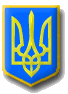 ЛИТОВЕЗЬКА СІЛЬСЬКА РАДАВОЛОДИМИР-ВОЛИНСЬКОГО  РАЙОНУ ВОЛИНСЬКОЇ ОБЛАСТІВосьмого скликанняР І Ш Е Н Н ЯВід  13   травня   2022  року		с.Литовеж				№ 21/2Про звернення депутатів Литовезькоїсільської  ради до священнослужителів тапарафіян Української  православної церкви( Московського патріарху) на територіїЛитовезької  територіальної громади. 	 Відповідно до статті 26,  Закону України  «Про місцеве самоврядування в Україні», Литовезька сільська рада ВИРІШИЛА:1.Схвалити звернення депутатів Литовезької сільської ради до священнослужителів та парафіян Української  православної церкви (Московського патріарху) на території Литовезької  територіальної громади.2.Звернення направити до священнослужителів та парафіян Української  православної церкви (Московського патріарху) на території Литовезької  територіальної громади.3. Контроль за виконанням даного рішення покласти на постійну комісію ради з питань освіти, фізичного виховання, культури, охорони здоров’я, соціальної політики, регламенту та депутатської етики.Сільський голова                                                                       Олена КАСЯНЧУК